FWEA 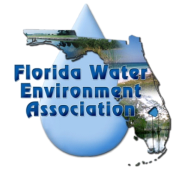 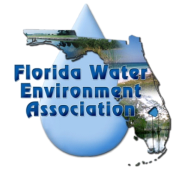 MENTORING PROGRAM GUIDELINES(October, 2016 to April, 2017)VISION:  Knowledgeable, effective, creative and motivated FWEA leaders actively pursuing the FWEA Vision.MISSION: To create a culture of leadership knowledge transfer, improve motivation among leaders and volunteers, and to increase the value of membership while supporting FWEA’s Strategic PlanKICK OFF/ORIENTATION SESSION FOR MENTORS (TBD)DOCUMENTS AND RESOURCES  Roles and Responsibilities for Chapter and Committee LeadersDAL roles (we are supporting and strengthening their efforts)Ontario WEA New Professionals Mentoring Took KitFWEA WebsitePREPARATION FOR FIRST MEETING:Set an appointment to meet face to face within 30 daysReview Mentoring Guide Document and FWEA Resources (FWEA Member web page)Review dialogue suggestion below and add your own topics FIRST MEETING (October 2016)Goals: Get to know each other and set realistic goals for the 6-month mentoring program.  Dialogue suggestion: How and why did you initially get involved with the FWEA and how long have you been an active member?How and why did you get into the leadership position you currently have? What is your vision of your current role and are there any specific goals you would like to achieve while you hold this position?What are the mentee’s needs to achieve those goals?As a mentee, what would you like to take away from this experience that would help you in general and to achieve any specific goals?  Experience, perspective, contacts, tools, etc… What form of communication works best for you?Schedule next meetingMONTHS TWO AND THREE (November and December 2016)Goal:   Continue to grow the relationship, review FWEA & WEF missions & plans Dialogue suggestion Review previous discussion / progressBenefits of their FWEA/WEF involvement for their careersBenefits of their FWEA/WEF involvement for the environment (promoting public awareness and sound public policy)Discuss mission and strategic plans for FWEA and WEFDiscuss relationship between FWEA and WEFDiscuss history of WEF and FWEA (how and why they were formed)Schedule next meeting MONTHS FOUR AND FIVE (January and February 2017)Goal:   Review FWEA organization structure and leader rolesDialogue suggestion Review previous discussion / progressRoles of local chapter chairs, committee chairs, Directors at Large and state executive officersFWEA Business Plan – what it is and why we do itLeadership Development Training attendance, participation (self /others)Succession planning and implementationBrainstorming next personal FWEA FY goals Schedule next meeting MONTH SIX (MARCH 2017):Dialogue suggestion Review previous discussion / progressFinalize personal next FWEA Fiscal Year goals Moving forward beyond mentoring program if so, schedule next meeting. During the month of January and at the end of March members of the Executive Advisory Council will call to check on the progress and answer any questions.    In the mean-time, feel free to contact any of us.Month to Month Action PlanMonth to Month Action PlanMonth to Month Action PlanMeetingDiscussion TopicsPrep for next meeting1Current leadership role(s) & goalsGoals for mentoring programMethod of Communications with Mentor2Benefits of FWEA/WEF involvement for  menteeBenefits of FWEA/WEF involvement for the environment Review FWEA & WEF Vision, Missions & GoalsReview FWEA and WEF web sites3Discuss mission and strategic plans for FWEA and WEFDiscuss relationship between FWEA and WEFLeadership Development Training attendance, participation (self /others)Review FWEA Strategic PlanReview WEFMAX schedule and agenda4Roles of local chapter chairs, committee chairs, Directors at Large and state officersFWEA Business Planning ProcessRoles of local chapter leaders, committee chairs, Directors at Large and state officersFWEA Business Plan5Succession planning and implementationBrainstorming next personal FWEA FY goals FWEA Organization Chart6Identify top three goals (could be short- or long- termIdentify Strengths and opportunities for growthAt least one for each objective/goal